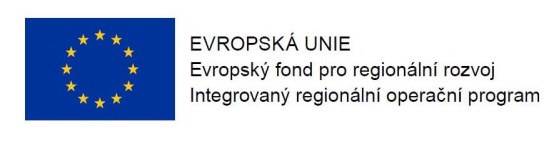 Program semináře pro žadatele k 43., 44. výzvě v rámci IROP:„Sociální podnikání II“ a „Sociální podnikání pro sociálně vyloučené lokality II“Datum:				14. 9. 2016	Místo konání:  	Administrativní a školící centrum Cejl: učebna 120, Cejl 530/73, 601 82 BrnoZahájení:			14. 9. 2016, 9:30 hodinPředpokládané ukončení:	14:15 hodin9:00 – 9:30	Prezence účastníků + malé občerstvení9:30 – 9:35	Úvodní slovo zástupkyně Eurocentra Brno	Ing. Miroslava Jedličková, Eurocentrum Brno9:35 – 9:45	Integrovaný regionální operační program a přehled dalších dotačních možností pro obce, představení struktury a rolí Řídicího orgánu IROP a Centra pro regionální rozvoj České republiky 	Ing. Jitka Ondrušková, Centrum pro regionální rozvoj České republiky9:45 – 10:45	Vyhlášená 43. a 44. výzva IROP „Sociální podnikání II“ a „Sociální podnikání pro sociálně vyloučené lokality II“ - parametry výzev, podporované aktivity, způsobilé výdaje, povinné přílohy žádosti o podporu, dotazy 	Ing. Jitka Ondrušková, Centrum pro regionální rozvoj České republiky10:45 – 11:00	Přestávka + diskuse11:00 – 11:30 	Vyhlášená 43. a 44. výzva IROP „Sociální podnikání II“ a „Sociální podnikání pro sociálně vyloučené lokality II“ - systém příjmu a hodnocení žádosti o podporu a další administrace projektu, dotazy	Ing. Jitka Ondrušková, Centrum pro regionální rozvoj České republiky11:30 – 12:00	Coffee break + diskuse12:00 – 12:45	Základní informace o aplikaci MS2014+, postup při podání žádosti o podporu, dotazy	Mgr. Viktor Šeďa, Centrum pro regionální rozvoj České republiky12:45 – 13:45 	Zadávání a kontrola veřejných zakázek, dotazy	Ing. Josef Šetek, Centrum pro regionální rozvoj České republiky13:45 – 14:15	Diskuse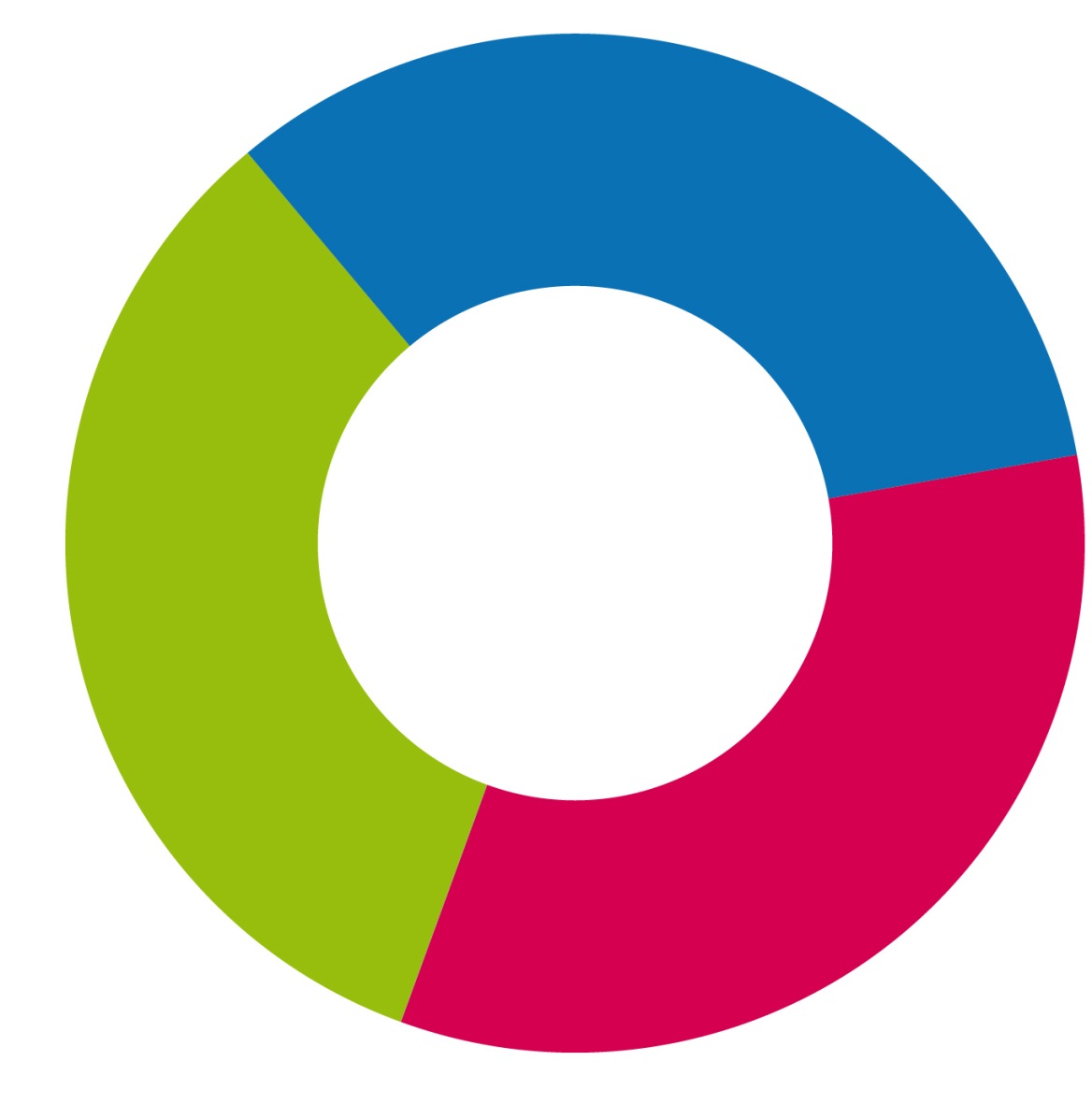 14:15 	Závěr